                                                  РЕШЕНИЕО внесении изменений в решение Совета Сельского поселения Итеевский сельсовет муниципального района Илишевский район Республики Башкортостан от 12 ноября  2010 года № 31-2  «О внесении изменений в решение Совета Сельского поселения  Итеевский сельсовет муниципального района Илишевский район Республики Башкортостан от 03  ноября 2006 года № 21-2 «Об установлении земельного налога»      В соответствии с пунктом 2 статьи 387 и пунктом 1 статьи 394  Налогового кодекса Российской Федерации, Совет Сельского поселения Итеевский сельсовет муниципального района Илишевский район Республики Башкортостан                                                            РЕШИЛ:      	1.  Подпункт 2.1. пункта 2 решения Совета Сельского поселения Итеевский сельсовет  муниципального района Илишевский район Республики Башкортостан «О внесении изменений в решение Совета Сельского поселения Итеевский сельсовет муниципального района Илишевский район Республики Башкортостан от 12 ноября  2010 года № 31-2 о внесении изменений в решение Совета Сельского поселения  Итеевский сельсовет муниципального района Илишевский район  Республики Башкортостан от  03  ноября 2006 года № 21-2 «Об установлении земельного налога» (с последующими изменениями) дополнить абзацем следующего содержания:     2.1. - ограниченных в обороте в соответствии с законодательством Российской Федерации, предоставленных для обеспечения обороны, безопасности и таможенных нужд.           2. Подпункт 2   пункта  6 решения Совета Сельского поселения Итеевский сельсовет  муниципального района Илишевский район Республики Башкортостан «О внесении изменений в решение Совета Сельского поселения Итеевский  сельсовет муниципального района Илишевский район Республики Башкортостан от 12 ноября 2010 года № 31-2  о внесении изменений в решение Совета Сельского поселения  Итеевский сельсовет муниципального района Илишевский район Республики Башкортостан от 03 ноября 2006 года № 21-2 «Об установлении земельного налога» (с последующими изменениями) изложить в следующей редакции:  6.2. инвалидов, имеющих III степень ограничения способности к трудовой деятельности, а также лиц, которые имеют I и II группу инвалидности.      	2.  Решение обнародовать в соответствии с Уставом Сельского поселения Итеевский сельсовет муниципального района Илишевский район Республики Башкортостан не позднее 30 ноября 2013 года.   3. Настоящее решение вступает в силу не ранее чем по истечении одного месяца со дня его официального опубликования и не ранее 1-го числа очередного налогового периода.с.Итеево18 ноября .№ 25-1БАШКОРТОСТАН РЕСПУБЛИКАҺЫМУНИЦИПАЛЬ РАЙОН        ИЛЕШ РАЙОНЫ           ЭТӘЙ АУЫЛ СОВЕТЫ  АУЫЛ  БИЛӘМӘҺЕ СОВЕТЫ452278, Этәй ауылы, Пушкин урамы, 48тел. (34762) 49-1-55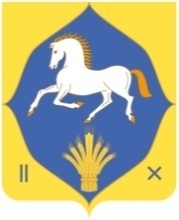 РЕСПУБЛИКА БАШКОРТОСТАНМУНИЦИПАЛЬНЫЙ РАЙОНИЛИШЕВСКИЙ РАЙОНСОВЕТ СЕЛЬСКОГО  ПОСЕЛЕНИЯИТЕЕВСКИЙ СЕЛЬСОВЕТ452278, с.Итеево, ул.Пушкина, 48тел. (34762) 49-1-55Глава сельского поселения                                           Сарваров Р.А.                    